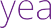 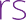 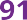 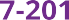 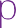 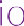 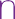 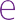 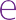 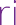 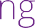 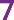 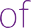 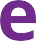 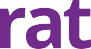 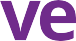 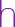 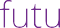 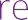 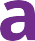 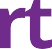 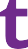 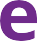 Candidate Notification Form Please complete the form below for all candidates who have been supported by your branch or party council.If a candidate is standing as Labour & Co-operative (on the ballot paper) please indicate that they require a certificate.Form must be returned to membership@party.coop. Further information on local elections can be found on the Local Government Hub here: party.coop/councillorsParty Council/Branch Name:Certificate(s) requested by (officer):Name & address certificates to be posted to:Name (to appear on certificate)AddressEmailLocal authorityWard/divisionDate of electionRequire Cert.?